Inscripción del Campus: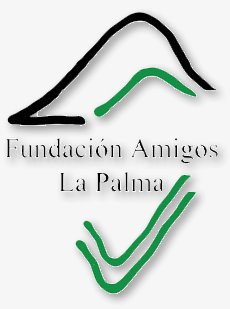 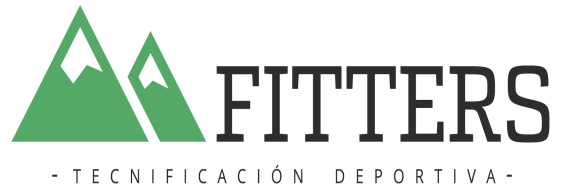 CAMPUS DE FUTBOL 2019NOMBRE DEL NIÑONOMBRE DEL PADRE, MADRE O TUTORFECHA DE NACIMIENTO DEL NIÑOTALLA DE ROPA (CAMISA)PUESTO EN EL QUE SUELE JUGAREQUIPO AL QUE PERTENECEOBSERVACIONES: OBSERVACIONES: TELEFONOCORREO ELECTRONICOFORMA DE PAGOConcepto: Campus de Futbol + Nombre del NiñoDebes hacer el ingreso en la siguiente cuenta IBAN – ES2030 7606 3072 2355926425 (Caja 7)                       Todo ello enviarlo a; Fitterslapalma@gmail.com